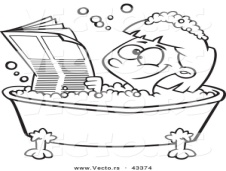 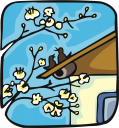 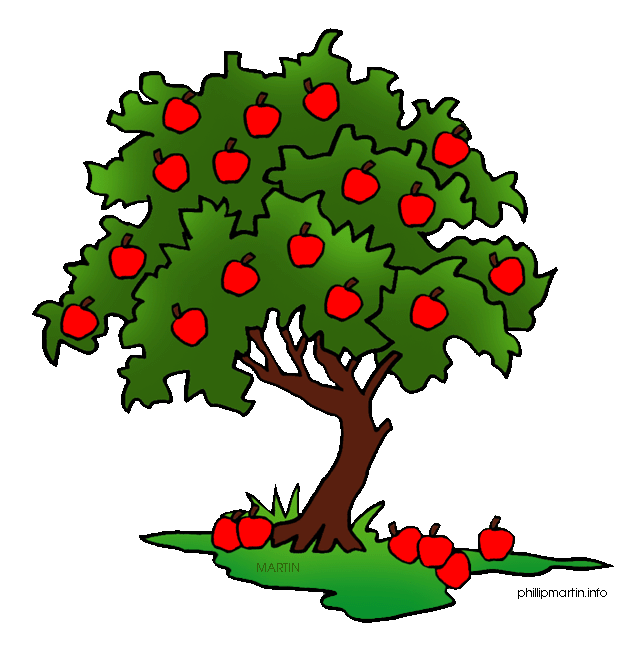 1-____in______a bath____in______a bath2-___on____ a roof3-_int__ a tree_int__ a tree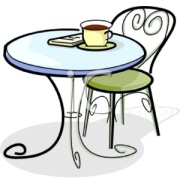 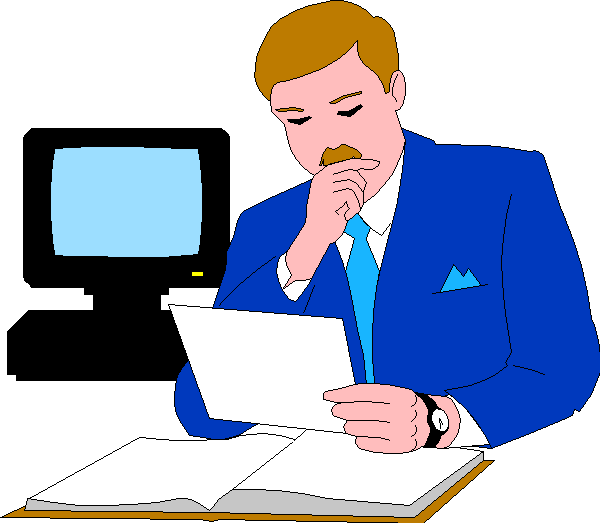 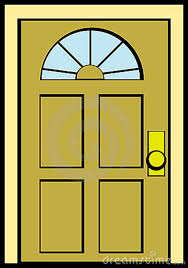 4-____on_____ a table____on_____ a table5-____in____ the office____in____ the office____in____ the office6-___at__ a door.___at__ a door.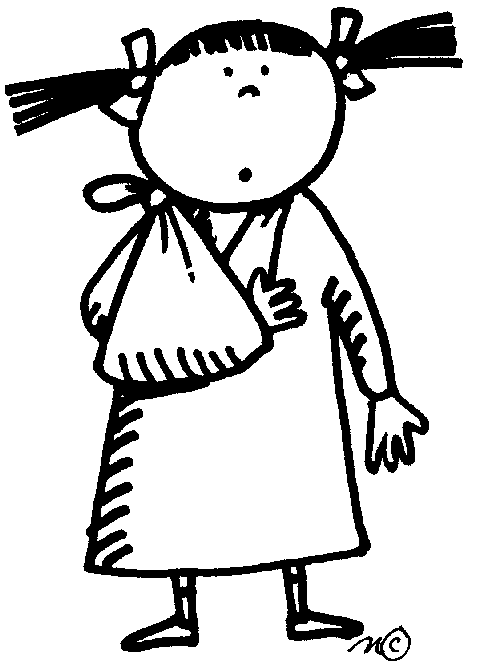 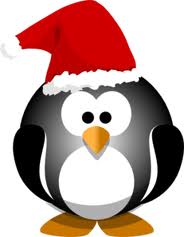 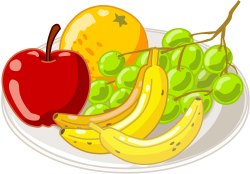 7-___at___ her arm___at___ her arm8-____on____ a plate____on____ a plate9-____on____ your head____on____ your head____on____ your head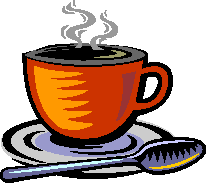 10-_in____a cup